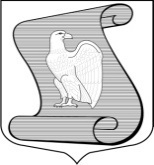 МЕСТНАЯ АДМИНИСТРАЦИЯМУНИЦИПАЛЬНОГО ОБРАЗОВАНИЯМУНИЦИПАЛЬНЫЙ ОКРУГ ПОСАДСКИЙ(МА МО МО ПОСАДСКИЙ)ПОСТАНОВЛЕНИЕ28.01.2016										№ 03/01-02Санкт-ПетербургО внесении изменений в Постановление Местной Администрации МО МО Посадский от 25.12.2015 №09/01-02 «Об утверждении ведомственных целевых программ муниципального образования муниципальный округ Посадский на 2016 год»На основании Решения Муниципального Совета муниципального образования муниципальный округ Посадский от 26.01.2016 №01/03 «О внесении изменений в Решение Муниципального Совета МО МО Посадский от 22 декабря 2015 года №8/01 «Об утверждении бюджета муниципального образования муниципальный округ Посадский на 2016 год» Местная Администрация муниципального образования муниципальный округ ПосадскийПОСТАНОВЛЯЕТ:Заменить приложения 7, 10 и 4 к Постановлению Местной Администрации МО МО Посадский от 25.12.2015 №09/01-02 «Об утверждении ведомственных целевых программ муниципального образования муниципальный округ Посадский на 2016 год» согласно Приложениям 1-3 к настоящему Постановлению.Контроль за выполнением настоящего постановления оставляю за собой.Настоящее постановление вступает в силу с момента его подписания.ГлаваМестной Администрации                                                                Я.А. Воронцов